План  научных и образовательных мероприятийНационального гематологического общества на  2023 год январь   2023 г.  рабочее совещание Совета НГО по лабораторной диагностике (онлайн формат проведения мероприятия)2-3 февраля 2023г.   Конференция: Современные подходы профилактики, диагностики и лечения несостоятельности/ отторжения трансплантата и других посттрансплантационных осложнений при трансплантации аллогенных органов и тканей  Место проведения г. Москва Новый Зыковский пер. д. 4 А (ФГБУ «НМИЦ гематологии» Минздрава России) 16-17 февраля 2023г.  В рамках зимней конференция «Лейкозы и лимфомы. Терапия и фундаментальные исследования» научно-практическая конференция: «Актуальные вопросы диагностики и лечения лимфопролиферативных заболеваний». гибридный формат очно -заочный. Тематика конференции – лимфопролиферативные заболевания, инфекции в гематологической клинике.  Место проведения г.  Москва Новый Зыковский пер. д. 4 А (ФГБУ «НМИЦ гематологии» Минздрава России)  9 марта 2023г. Рабочее совещание по проекту ОЛЛ – 2016.  Встреча рабочей группы экспертов по острым лимфобластным лейкозам. Место проведения ФГБУ «НМИЦ гематологии» Минздрава России (Новый Зыковский пр. д 4А) Март 2023г. рабочее совещание Совета НГО по лабораторной диагностике Апрель - май 2023г.   мероприятие   Света НГО по трансфузиологии25-27 мая 2023г. «Полисистемные орфанные заболевания у взрослых, как междисциплинарная проблема»Место проведения: г. Москва, Холидей Инн Сокольники, (ул. Русаковская, д.24)1-2 июня 2023г.  II научно-практической конференции "Инфекции в гематологии и трансплантации костного мозга" место проведения г. Москва, - гостиница «Монарх» (Ленинградский проспект  31 А строение 1) 29-30 июня 2023г. летняя конференция «Лейкозы и лимфомы. Терапия и фундаментальные исследования». предварительно тематика- множественная миелома (диагностика, терапия, терапия рецидивов и резистентных случаев) место проведения - - гостиница «Холидей Инн Лесная» ул. Лесная, д. 15 Июль 2023 года Образовательный тьюториал совместно с EHA.    Предварительная тематика опухоли, ассоциированные с ПХТ. Место проведения: г. Москва, конференц – зона гостиницы «Холидей Инн Сокольники», ул. Русаковская, д.24 обсуждается формат проведения   6-7 октября 2023г. «Полисистемные орфанные заболевания у взрослых, как междисциплинарная проблема»Место проведения: г. Сочи, Красная поляна Октябрь 2023г.  Академия НГО Межрегиональная конференция по лимфопролиферативным заболеваниям. г. ЯрославльНоябрь 2023г. «Лейкозы и лимфомы. Терапия и фундаментальные исследования» 13. Декабрь 2023г. онлайн семинар НГО ММ (предварительно)Анонс!11-13 апреля 2024 Конгресс гематологов РоссииМесто проведения: г. Москва, Конгресс-парк Центра международной торговли адрес: Краснопресненская набережная д.12 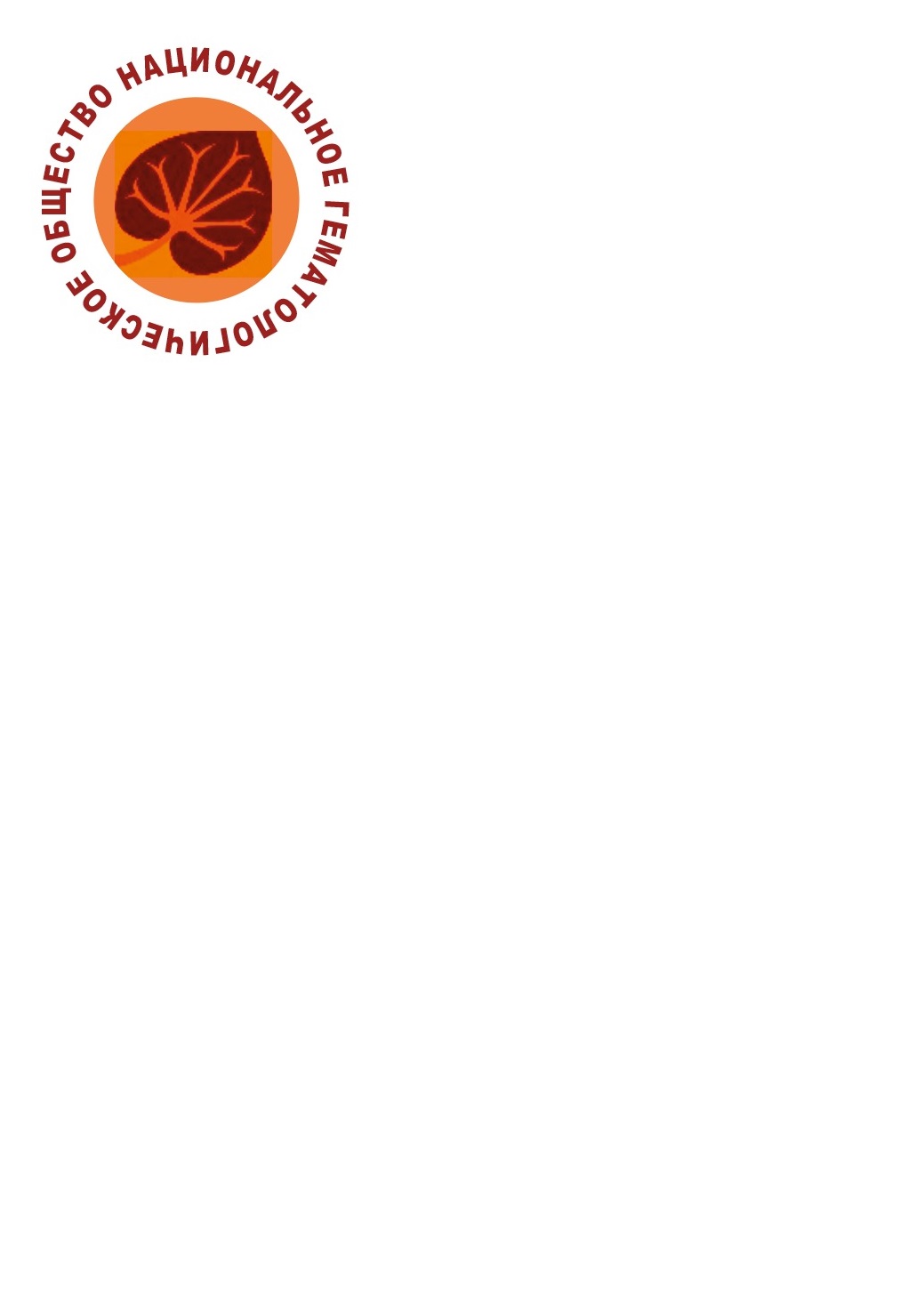 